………………… Bölüm BaşkanlığınaAşağıda belirtilen özrümün kabul edilerek, gerekli işlemin yapılmasını arz ederim.									………/………/ 20…..									          İmzaAdı Soyadı:						ÖZÜR SINAVINA GİRMEKSınıfı         :						İSTEDİĞİM DERSLERNo             :						1-Program   :  Lisans              Y. Lisans 	2-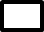 							3-							4-							5-							6-İSTEK					        ÖZÜR BELGESİ	Özür Sınavına Girme		Rapor      Diğer	   Yazı						